                                                                     DUYURU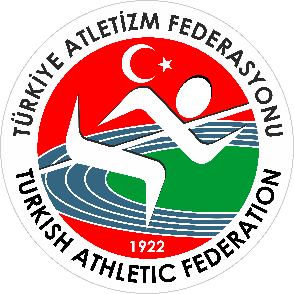 Türkiye Atletizm Federasyonu Uygulamalı Atlamalar Antrenör gelişim semineri 29 Mart 2015 tarihinde İzmir İlinde de ekteki program dahilinde düzenlenecektir. Seminer tüm Atletizm Antrenörlerine açık tutulacaktır. Katılımcıların saat: 9.00’ da Halkapınar Spor Salonu Toplantı odasında hazır bulunmaları gerekmektedir.Katılım ücreti 100 TL  Türkiye İş Bankası Ankara şubesi TR 09 0006 4000 0014 2005 9410 76’ nolu Atletizm Federasyonu hesabına yatırılacaktır.PROGRAM09:00AçılışAçılışAçılışI. OTURUMOturumBaşkanı: Yrd. Doç. Dr. Murat Çilli Çevirmen: Uğur KüçükOturumBaşkanı: Yrd. Doç. Dr. Murat Çilli Çevirmen: Uğur KüçükOturumBaşkanı: Yrd. Doç. Dr. Murat Çilli Çevirmen: Uğur KüçükOturumBaşkanı: Yrd. Doç. Dr. Murat Çilli Çevirmen: Uğur KüçükI. OTURUM09:0510:20Atlamalarda Antrenman PeriyotlamasıOleg SergeievI. OTURUMARAARAARAARAI. OTURUM10:3012:00Periyotlamada Uygulama ÖrnekleriRobert EmmiyanDenis KapustinOleksander SmakhinII. OTURUMOturumBaşkanı: Dr. Işık BayraktarOturumBaşkanı: Dr. Işık BayraktarOturumBaşkanı: Dr. Işık BayraktarOturumBaşkanı: Dr. Işık BayraktarII. OTURUM12:00 12:45Balkan Salon Şampiyonası Sırıkla Atlama Biomekanik AnaliziYrd. Doç. Dr. Murat ÇilliARAARAARAARAIII. OTURUMOturumBaşkanı: Dr. Işık BayraktarOturumBaşkanı: Dr. Işık BayraktarOturumBaşkanı: Dr. Işık BayraktarOturumBaşkanı: Dr. Işık BayraktarIII. OTURUM14:0014:50Uzun Atlamada Yaklaşma KoşusuRobertEmmiyanIII. OTURUM15:00 15:50Üç adım atlamada Yaklaşma KoşusuDenis KapustinIII. OTURUM16:0016:50Sırıkla atlamada Yaklaşma KoşusuOleksander SmakhinIII. OTURUM17:0017:50Yüksek Atlamada Yaklaşma KoşusuOleg Sergeiev